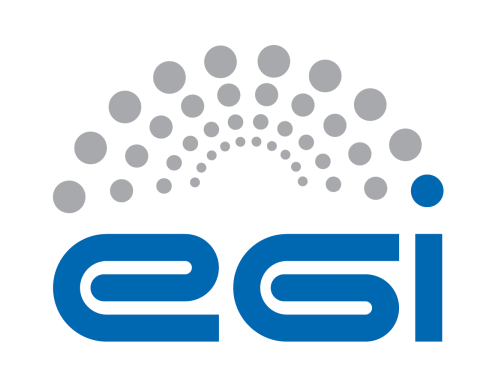 EGI-EngageDeliverable/Milestone review formGeneral comments on the contentAdditional comments (not affecting the document content e.g.  recommendations for the future)Detailed comments on the contentEnglish and other corrections:Note: English and typo corrections can be made directly in the document as comments.Details of the document being reviewedDetails of the document being reviewedDetails of the document being reviewedDetails of the document being reviewedTitle:Production portal for EISCAT_3DDocument identifier:EGI-doc-2663Project:EGI-EngageDocument url:https://documents.egi.eu/document/2663Author(s):Ingemar Häggström, Gergely SiposDate:29/02/2016Identification of the reviewerIdentification of the reviewerIdentification of the reviewerIdentification of the reviewerReviewer:Matthew ViljoenActivity:WP4Comments from Reviewer:Generally fine.  There are some places however were clarification to the content is required – these are all commented in the document.  In particular, I believe more detail is needed in the Roadmap (section 3)Response from Author: All suggested changes were implemented in the new version.From reviewer:Nothing further.N°Page§ObservationsReply from author
(correction / reject,  …)